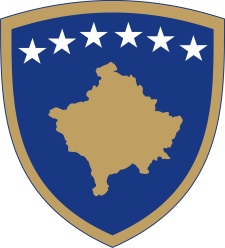 Republika e KosovësRepublika Kosova - Republic of KosovoQeveria - Vlada - Government                                  Br. 01/98              Datum: 29. 06.2016Na osnovu  člana  92 stav 4. i člana  93 stav  (4) Ustava Republike Kosovo, člana 4 Pravilnika br. 02/2011 o oblastima administrativnih odgovornosti Kancelarije Premijera i ministarstava, izmenjenog i dopunjenog  Pravilnikom br. 07/2011, i člana  19 Poslovnika Vlade Republike Kosova  br. 09/2011, Vlada Republike Kosova je, na sednici održanoj 29. juni 2016 godine, donela:O D L U K UUsvaja se  Strategija za reformu upravljanja javnim finansijama za godine od 2016-2020 Obavezuje se Ministarstvo finansija i ostale ovlaščene institucije na sprovođenje odluke iz tačke 1 ove odluke.Odluka stupa na snagu danom potpisivanja. Isa MUSTAFA      								___________________                                                                                                           Premijer Republike Kosovo  Dostavlja se:Zamenicima Premijerasvim ministarstvima  (ministrima )Generalnom sekretaru KPR-a  Arhivi Vlade                                                                     Republika e KosovësRepublika Kosova - Republic of KosovoQeveria - Vlada - Government                                  Br. 02/98              Datum: 29. 06.2016Na osnovu  člana  92 stav 4. i člana  93 stav  (4) Ustava Republike Kosovo, člana 4 Pravilnika br. 02/2011 o oblastima administrativnih odgovornosti Kancelarije Premijera i ministarstava, izmenjenog i dopunjenog  Pravilnikom br. 07/2011, i člana  19 Poslovnika Vlade Republike Kosova  br. 09/2011, Vlada Republike Kosova je, na sednici održanoj 29. juni 2016 godine, donela:O D L U K UUsvaja se  koncept dokument o izmenama i dopunama Zakona o zdravstvu. Obavezuje se Ministarstvo zdravlja i ostale ovlaščene institucije na sprovođenje odluke u skladu sa poslovnikom Vlade Republike Kosovo..Odluka stupa na snagu danom potpisivanja. Isa MUSTAFA      								___________________                                                                                                           Premijer Republike Kosovo  Dostavlja se:Zamenicima Premijerasvim ministarstvima  (ministrima )Generalnom sekretaru KPR-a  Arhivi Vlade                                                                     Republika e KosovësRepublika Kosova - Republic of KosovoQeveria - Vlada - Government                                  Br. 03/98              Datum: 29. 06.2016Na osnovu  člana  92 stav 4. i člana  93 stav  (4) Ustava Republike Kosovo, člana  7 stav 5. Zakona br. 04/L-052 o međunarodnim sporazumima, člana 4 Pravilnika br. 02/2011 o oblastima administrativnih odgovornosti Kancelarije Premijera i ministarstava, izmenjenog i dopunjenog  Pravilnikom br. 07/2011, i člana  19 Poslovnika Vlade Republike Kosova  br. 09/2011, Vlada Republike Kosova je, na sednici održanoj 29. juna 2016 godine, donela:O D L U K UDodeljuju se finansijska sredstava za 2016. Godinu u iznosu od 17.580 (sedamnaesthiljada e petstotina osamdeset evra), za ispunjavanje godišnjeg doprinosa Vlade Republike Kosova u Regionalnom centru Regionalne inicijative za migracije, azil i izbjeglice (MARRI), sa sedištem u Skoplju.   Suma gore navedene vrednosti se izdvaja iz kategorije roba i usluga, iz programa Službe Centralne Administracije - MUP sa kodom 11314, i prenosi se na račun IBAN: MK 07300702000289866 EUR, S.W.I.F.T.: KOBSMK2KX , Komercijalna banka AD Skopje.  Obavezuje se Ministarstvo unutrašnjih poslova i Ministarstvo finansija da sprovede ovu odluku.Odluka stupa na snagu danom potpisivanja. Isa MUSTAFA      								___________________                                                                                                           Premijer Republike Kosovo  Dostavlja se:Zamenicima Premijerasvim ministarstvima  (ministrima )Generalnom sekretaru KPR-a  Arhivi Vlade                                                                                                Republika e KosovësRepublika Kosova - Republic of KosovoQeveria - Vlada - Government                                  Br. 04/98              Datum: 29. 06.2016Na osnovu  člana  92 stav 4. i člana  93 stav  (4) Ustava Republike Kosovo, člana  7 stav 5. Zakona br. 04/L-052 o međunarodnim sporazumima, člana 4 Pravilnika br. 02/2011 o oblastima administrativnih odgovornosti Kancelarije Premijera i ministarstava, izmenjenog i dopunjenog  Pravilnikom br. 07/2011, i člana  19 Poslovnika Vlade Republike Kosova  br. 09/2011, Vlada Republike Kosova je, na sednici održanoj 29. juna 2016 godine, donela:O D L U K UOdobren je zahtev Ministarstva unutrašnjih poslova / policije Kosova, za zajedničku tačku granične kontrole sa Republikom Albanijom u toku letnje sezoneObavezuje se Ministarstvo unutrašnjih poslova / Policija kosova za sprovođenje ove odluke. Odluka stupa na snagu danom potpisivanja. Isa MUSTAFA      								___________________                                                                                                         Premijer Republike Kosovo  Dostavlja se:Zamenicima Premijerasvim ministarstvima  (ministrima )Generalnom sekretaru KPR-a  Arhivi Vlade                                                                     Republika e KosovësRepublika Kosova - Republic of KosovoQeveria - Vlada - Government                                  Br. 05/98              Datum: 29. 06.2016Na osnovu  člana  92 stav 4. i člana  93 stav  (4) Ustava Republike Kosovo, člana 16 Zakona br. 03/L-051 o civilnom vazduhoplovstvu Civil, člana 4 Pravilnika br. 02/2011 o oblastima administrativnih odgovornosti Kancelarije Premijera i ministarstava, izmenjenog i dopunjenog  Pravilnikom br. 07/2011, i člana  19 Poslovnika Vlade Republike Kosova  br. 09/2011, Vlada Republike Kosova je, na sednici održanoj 01. juna 2016 godine, donela:O D L U K UVlada Republike Kosova imenuje za članove u odboru Uprave za civilno vazduhoplovstvo sledeće  kandidate:   1.1. Samet Dalipi, predsedavajući; 1.2  Bekim Jašari, član; 1.3  Ardijan Gadžeri član; 1.4  Adelina Salihu član, 2.Imenovani iz stava 1. ove odluke obavljaju dužnosti i odgovornosti u skladu sa Zakonom br. 03/L-051 o civilnom vazduhoplovstvu, i relevantnim važečim zakonima. 3. Odluka stupa na snagu danom potpisivanja. Isa MUSTAFA      								___________________                                                                                                     Premijer Republike Kosovo  Dostavlja se:Zamenicima Premijerasvim ministarstvima  (ministrima )Generalnom sekretaru KPR-a  Arhivi Vlade                                                               Republika e KosovësRepublika Kosova - Republic of KosovoQeveria - Vlada - Government                                  Br. 06/98              Datum: 29. 06.2016Na osnovu  člana  92 stav 4. i člana  93 stav  (4) Ustava Republike Kosovo, Zakona br. 04/L-250 o  Agenciji za usluge vazdušne plovidbe, člana 4 Pravilnika br. 02/2011 o oblastima administrativnih odgovornosti Kancelarije Premijera i ministarstava, izmenjenog i dopunjenog  Pravilnikom br. 07/2011, i člana  19 Poslovnika Vlade Republike Kosova  br. 09/2011, na osnovu zahteva Ministarstva Infrastrukture sa brojem protokola 2179 od 28.juna 2016,   Vlada Republike Kosova je, na sednici održanoj 29. juna 2016 godine, donela:O D L U K UOdobren je zahtev Ministarstva za infrastrukturu za produženje mandata direktoru i imenovanje zamenika Agencije za usluge vazdušne plovidbe, kao što sledi: 1.1. Bahri Nuredini, direktor; 1.2  Bujar Ejupi, pomoćnik direktora za administrativne finansijske usluge; 1.3 Ersen Shileku, pomoćnik direktora za operativne službe.        2. Imenovani iz stava 1. ove odluke obavljaju dužnosti i odgovornosti u skladu sa Zakonom     br. 04/L-250 o Agenciji za usluge vazdušne plovidbe, i relevantnim važečim zakonima        3. Odluka stupa na snagu danom potpisivanja. Isa MUSTAFA      								___________________                                                                                                   Premijer Republike Kosovo  Dostavlja se:Zamenicima Premijerasvim ministarstvima  (ministrima )Generalnom sekretaru KPR-a  Arhivi Vlade                                                               Republika e KosovësRepublika Kosova - Republic of KosovoQeveria - Vlada - Government                                  Br. 07/98              Datum: 29. 06.2016Na osnovu  člana  92 stav 4. i člana  93 stav  (4) Ustava Republike Kosovo, člana  7 stav 5. Zakona br. 04/L-052 o međunarodnim sporazumima, člana 4 Pravilnika br. 02/2011 o oblastima administrativnih odgovornosti Kancelarije Premijera i ministarstava, izmenjenog i dopunjenog  Pravilnikom br. 07/2011, i člana  19 Poslovnika Vlade Republike Kosova  br. 09/2011, Vlada Republike Kosova je, na sednici održanoj 29. juna 2016 godine, donela:O D L U K UUsvaja se u principu inicijativa za pregovore Međunarodnog sporazuma o finansijskom Protokolu  Vlade Republike Francuske i Vlade Republike Kosova. U pregovorima ovog sporazuma, Ministarstvo finansija je dužno da postupa u skladu sa odredbama Ustav Republike Kosovo, Zakon br. 04/L-052 o međunarodnim sporazumima i drugim važećim propisima. Odluka stupa na snagu danom potpisivanja. Isa MUSTAFA      								___________________                                                                                                         Premijer Republike Kosovo  Dostavlja se:Zamenicima Premijerasvim ministarstvima  (ministrima )Generalnom sekretaru KPR-a  Arhivi Vlade                                                               Republika e KosovësRepublika Kosova - Republic of KosovoQeveria - Vlada - Government                                  Br. 08/98              Datum: 29. 06.2016Na osnovu  člana  92 stav 4. i člana  93 stav  (4) Ustava Republike Kosovo, člana  7 stav 5. Zakona br. 04/L-052 o međunarodnim sporazumima, člana 4 Pravilnika br. 02/2011 o oblastima administrativnih odgovornosti Kancelarije Premijera i ministarstava, izmenjenog i dopunjenog  Pravilnikom br. 07/2011, i člana  19 Poslovnika Vlade Republike Kosova  br. 09/2011, Vlada Republike Kosova je, na sednici održanoj 29. juna 2016 godine, donela:O D L U K UUsvaja se u principu inicijativa za zaključivanje  sporazuma za uspostavljanje Kancelarije za saradnju mladih. Obavezuje se Ministarstvo kulture, omladine i sporta na preduzimanje svih potrebnih postupaka u skladu sa Odredbama Zakona br. 04/L-052 o međunarodnim sporazumima. Odluka stupa na snagu danom potpisivanja. Isa MUSTAFA      								___________________                                                                                                         Premijer Republike Kosovo  Dostavlja se:Zamenicima Premijerasvim ministarstvima  (ministrima )Generalnom sekretaru KPR-a  Arhivi Vlade                                                               